Nspire QR Codes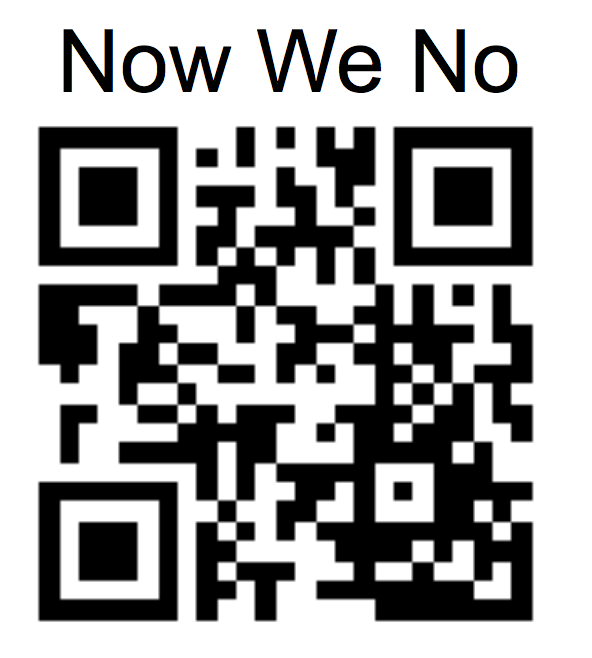 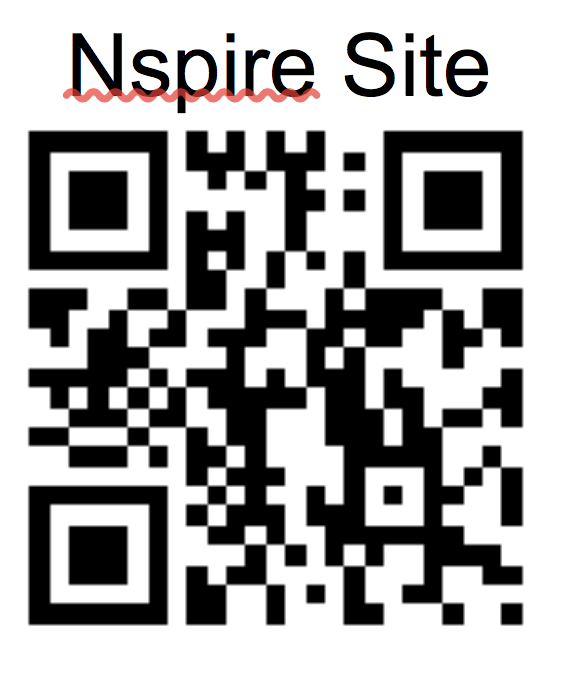 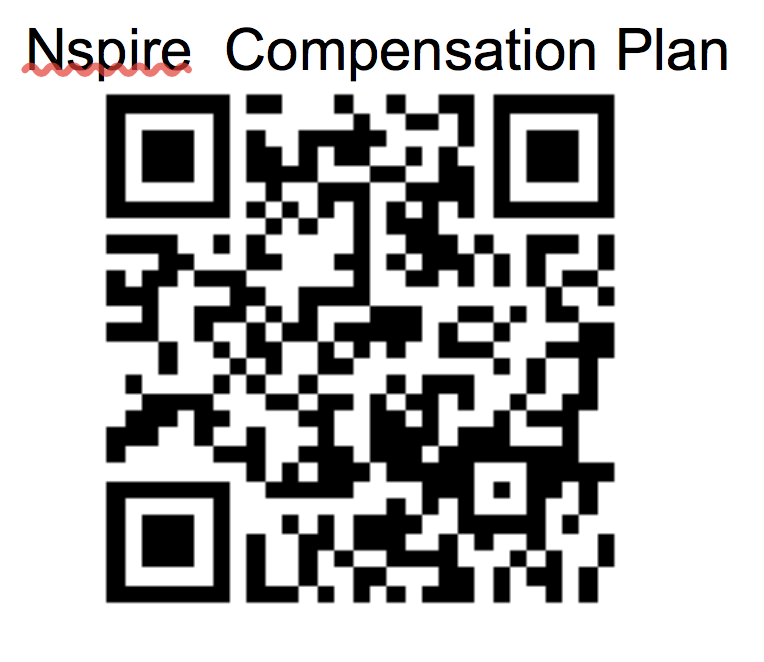 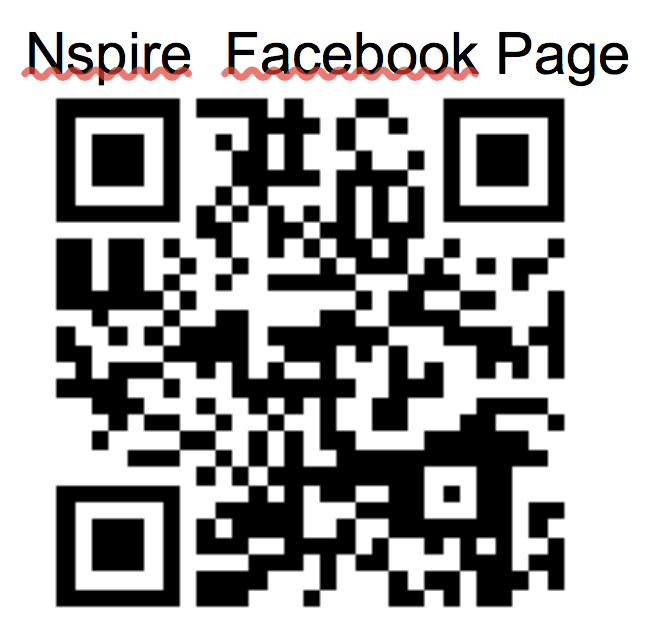 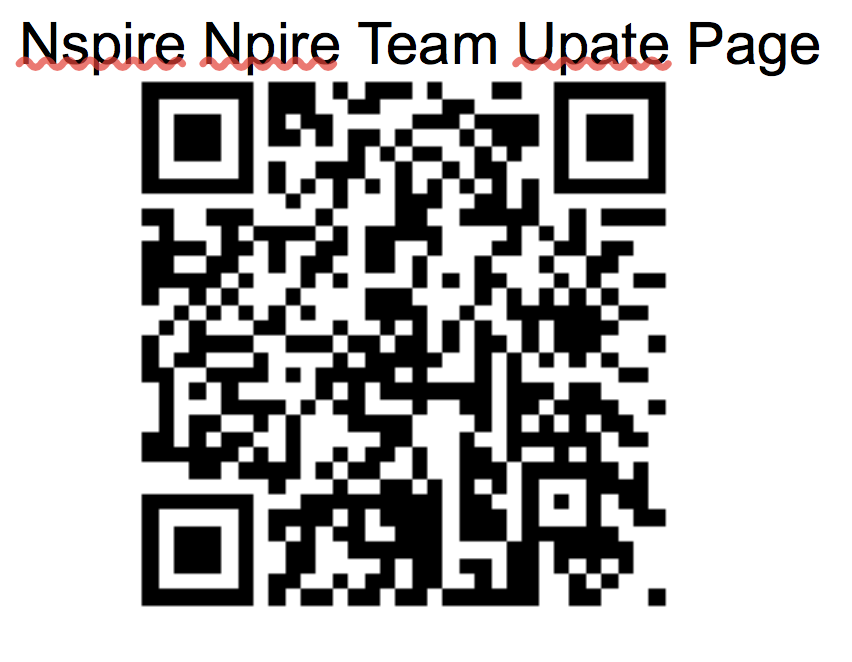 